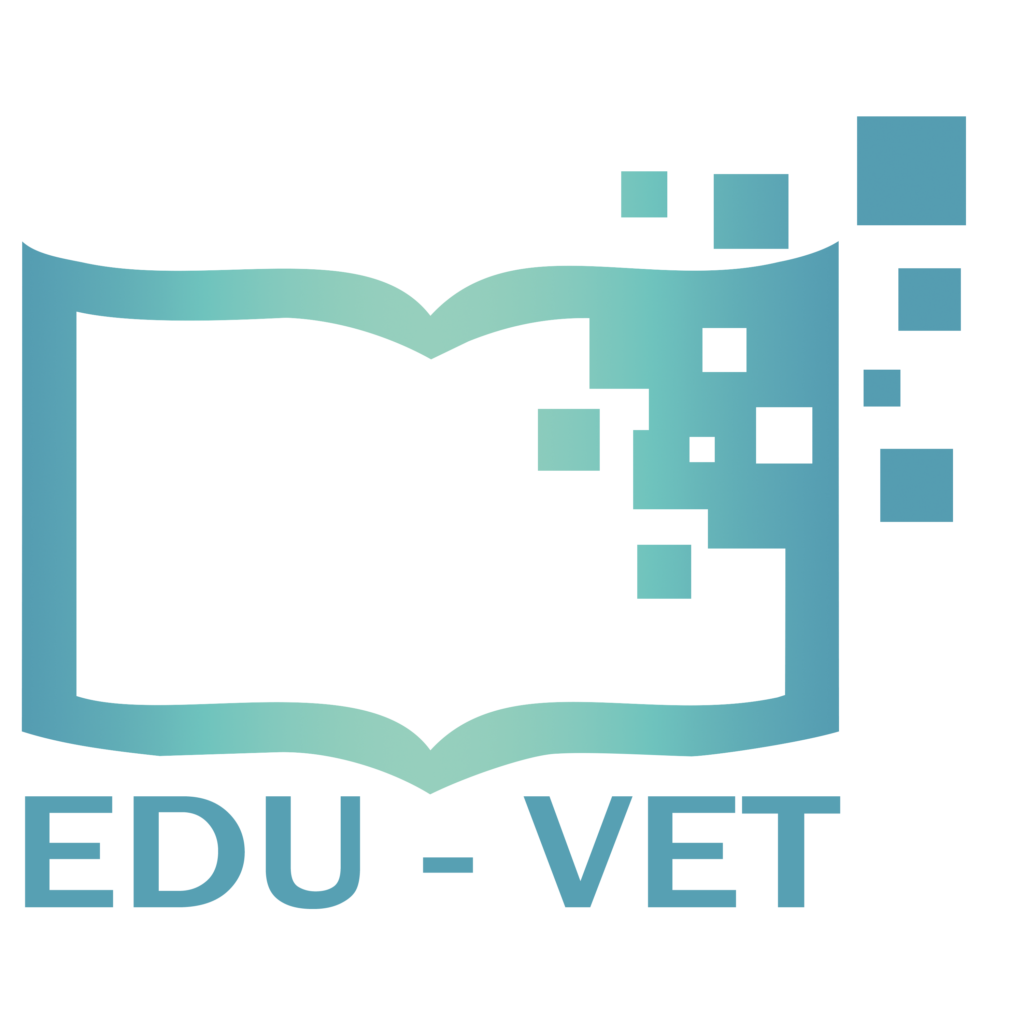 EDU-VETE-Learning, Digitisation and Units for Learning at VET schools –
Creating online Learning Environments in Technical Education for
European metal industryInterview Guideline (English)Marc Beutner, University PaderbornProject Title:	E-Learning, Digitisation and Units for Learning at
	VET schools – Creating online Learning
	Environments in Technical Education for European metal industryAcronym:	EDU-VETReference number:	2019-1-DE02-KA202-006068The general research questions of qualitative and quantitative research in EDU-VET are:(1) What are the key skill areas that need to be addressed in the VET curriculum for the metal industry?(2) What are the key skill levels that are appropriate for local target groups?(3) What existing resources could be used or re-designed for use in the courses and the curriculum to avoid duplication?(4) What are the most appropriate media formats for learning content for target groups in each partner country?(5) What type of assessment framework would be most appropriate to facilitate the measurement of attainment?(6) What types of pedagogic supports are needed to facilitate VET teachers and tutors into the new proposed blended learning environment?(7) What are the most appropriate technology platforms to be developed as e-learning environments?Questions in the qualitative interviews with teachers in the metal sectorPlease, describe your position in vocational education and training (VET) in your institution.Are you involved in assessment of VET? And if yes, how?Please, describe your experiences in VET in your country?What is your VET target group within the metal sector?Are you familiar with e-learning?Can you explain the difference between e-learning and blended learning?What skills and skill levels concerning manufacturing work pieces does your target group need with regard to their work in the metal sector?Is the topic “Drilling/Reaming/Counterboring/Threadcutting” important for your target group? If yes: Why? - If no: Why not?Is the topic “Turning” important for your target group? If yes: Why? - If no: Why not?Is the topic “Milling” important for your target group? If yes: Why? - If no: Why not?What sort of didactic materials and resources do you have already which can be useful for the EUD-VET project?Describe your former experiences online learning units.What type of pedagogic supports do you need to be facilitated into online learning and proposed blended learning environments?Do you like to work with specific media format and especially new media formats?What can be the strengths of e-learning in the metal sector?What could be challenges of e-learning in the metal sector?What teacher skills do you think will be required to work with e-learning or blended learning in VET teaching in the metal sector?Do you have any additional comments?